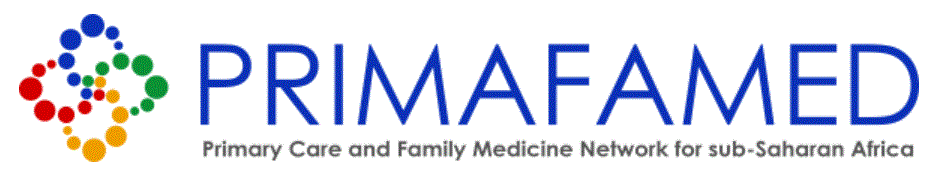 Paulo Henrique das Neves Martins PiresSummary of educational and research expertiseEducational expertiseResearch expertiseResearch interestsFamily Medicine, community health, non-communicable diseases, infectious diseases.Last updated: 7th October 2021InstitutionLurio UniversityCountryMozambiqueHighest qualificationDoctoral degreeEmaildruidatom@gmail.com Can teach or train others on the following roles of the teacher:Works with the following types of students:Mentoring studentsFacilitating learningLecturerClinical trainerStudent assessmentCurriculum assessmentCurriculum planningCourse organizerStudy guide producerResource material creatorHealth sciences guides productionResearch in maternal and child health, mental health, infectious diseases and family medicineNew community health workers/lay workersNew primary care nurses/nurse practitionersNew mid-level doctors/clinical officersMedical studentsHealth professional’s in-serviceSupervision and scholarship:20 Masters students completed0 Doctoral student completed16-20 Original research articles in last 5-yearsExpertise in types of research:ClinicalImplementationHealth servicesEducationalMethodological expertise:Systematic or scoping reviewsRandomized controlled trials/clinical trialsAnalytical observational studiesDescriptive observational studiesExploratory descriptive qualitative studiesParticipatory action researchQuality improvement studiesMixed methods design and integrationExpertise in research process:Writing a research proposalPerforming a literature searchDesigning and validating questionnairesCollecting qualitative dataCollecting and capturing quantitative dataAnalyzing qualitative dataAnalyzing quantitative dataWriting up qualitative resultsWriting up quantitative resultsDiscussing your results and findingsReferencing and citing the literaturePublishing researchDissemination of research and knowledge translation